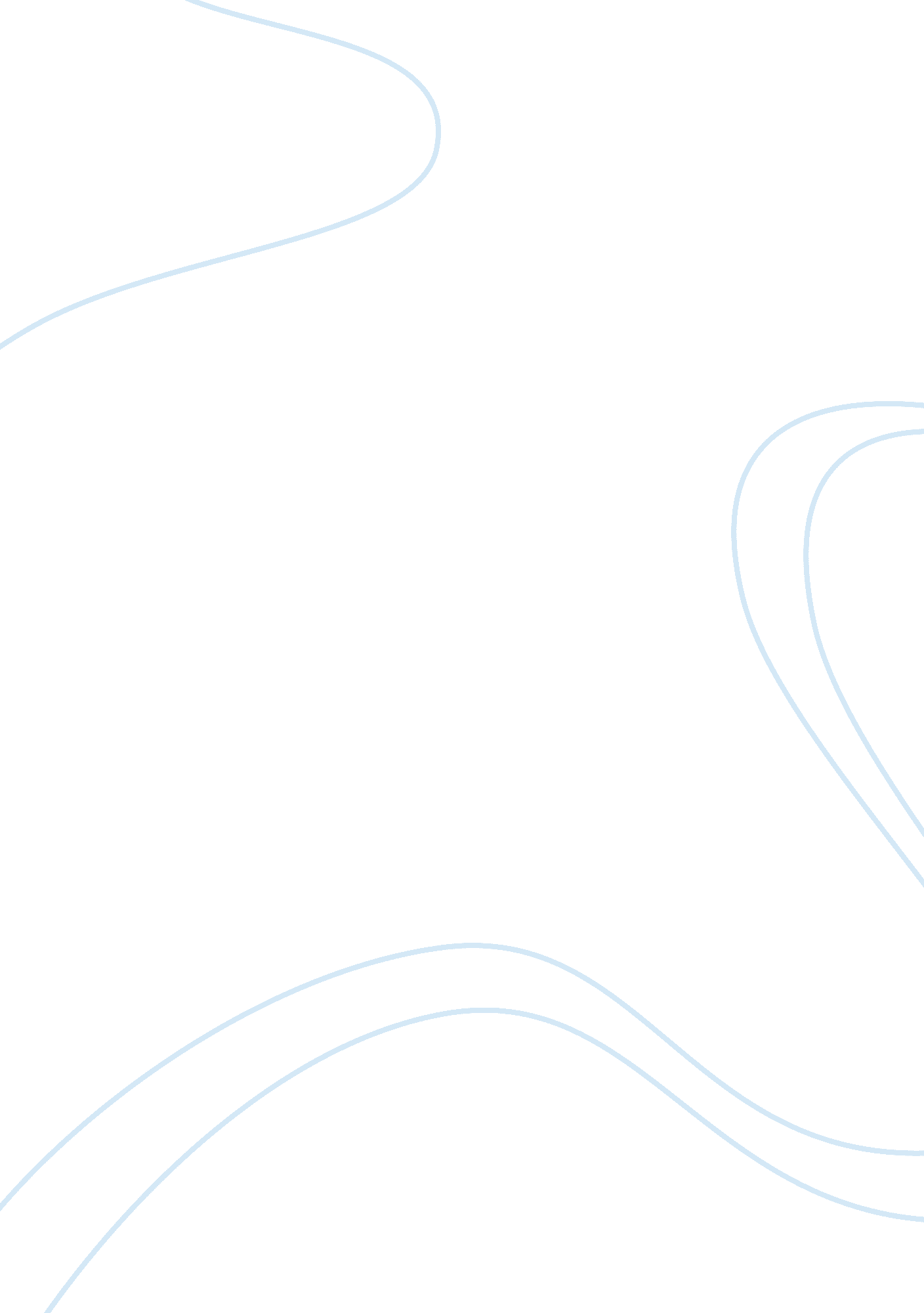 With of disappearing without pay 1) to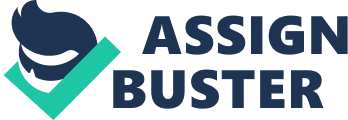 With an end goal to pull in and hold the best competitors, a few bosses have executed an assortment of measures to offer a superior work– life adjust. In any case, are these measures extremely successful? All the more particularly, do the individuals who advantage from these measures report a larger amount of fulfillment? As per the 2012 GSS, having an adaptable calendar that empowers people to pick when their work day begins and closures was related with marginally more noteworthy fulfillment. Actually, 79% of representatives with an adaptable work routine announced that they were fulfilled or extremely happy with their work– life adjust, contrasted and 73% of those whose calendar was not adaptable. The recognition that profiting from an adaptable work routine, without having a negative vocation affect, could likewise have any kind of effect. Accordingly, 80% of guardians who thought about exploiting an adaptable work routine, without it adversely affecting their vocation, were happy with their work– life adjust, contrasted and 71% of the individuals who said the inverse (Table 1). Alternate measures related with more prominent fulfillment with work– life adjust incorporate the likelihood of disappearing without pay 1) to tend to kids; 2) to give care to a mate, accomplice or other relative; 3) for individual reasons. The likelihood of taking an expanded leave for individual reasons was particularly connected to the level of fulfillment of moms: 74% of the individuals who had this probability were happy with their work– life adjust, contrasted and just 59% of the individuals who did not have this plausibility. Among fathers, there was no contrast between the individuals who had the likelihood of taking a broadened leave for individual reasons and the individuals who did not. It ought to be noticed that telecommuting, now and again introduced as a measure to advance work– life adjust, was not related with various levels of fulfillment for men. In any case, ladies who in any event once in a while performed some portion of their paid work at home will probably report being happy with their work– life adjust than others (78% and 70% individually). 